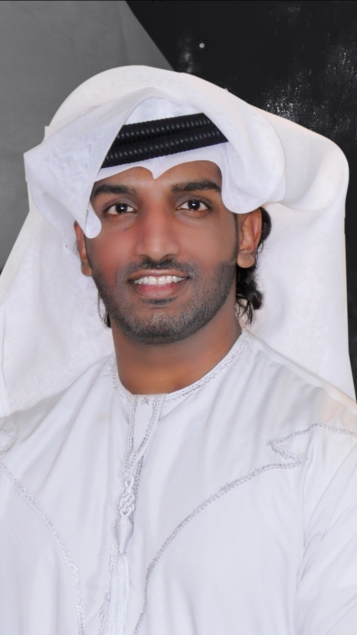 FahdFahd.357901@2freemail.com  Gender: Male                        Nationalities: Yemen/ Mother from UAEBorn: 14/06/1989Career Objective 		looking for the HR Assistant, Admin, and PRO role, to obtain a position where I canMaximize my organizational and interpersonal skills, which will contribute my years of experience that will allow me to grow personally and professionally.Work Experience(HR) Abu Dhabi Media “LiveHD”      (Oct 2015 – June 2016)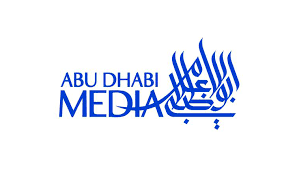 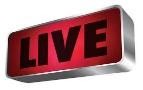 Taking care of the entire HR & PRO role by doing:Working as a public relation officer (PRO) finalize all the government documents related to the UAE low (AD Police GHQ – Immigration Office – Embassies – Labor office- DED)Issue visa- resident visa & passport for the employee and for their family, following daily with the immigration office.Issue Health insurance card for employee by “Daman” company.Schooling fees for employee & for their families.Doing housing contract “lease contract” for the employee, contacting direct with the property owner “landlord” and agencies.Assist with the payroll team  “finance”Coordinate within HR team to recruit new employee from “kawaader” and doing hiring for local & international candidates.Manage to do probation period & termination of contract for employeeWork closely with procurement team for purchasing our stuff, and dealing with the agencies.Very well knowing about “Oracle System” data entry, deleting, and updating     Human Capital (HR)  Zayed University                                                                 UAE, Abu Dhabi 	Visa and Housing Assistant                                                                                             April 2015 - Oct 2015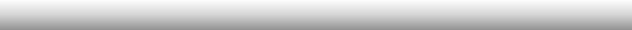    Visa and Housing Assistant support in all matters relating to visas and housing   Maintain and update employee files  and keeps up to date and record any changes in the status of information in the archives   Passports & visa worker base on the human capital   Prepare letters, forms and other documents to the ministries and embassies consulates, police departments, and banks   Advise to all clients about University's policy   Prepare no objection certificates and certificates of service as neededIT Help Desk Department                                                                                            UAE, Abu DhabiIT Support Analyst -Computing Services Department                                  March 2014- April 2015Create an incident, acknowledge it, resolve all the technical issue on the system, and work on hardware and software toolsInstalls, supports and maintains servers and desktops, laptops and scannersInstalls supports and maintains all academic and administrative software applicationsManages and supports printers & serversResponds to logged calls using CA Service Desk manager softwareBacks up support for A/V TechnicianParticipates implementing IT support to University on and off campus eventsPrepare to work outside normal working hoursEscalates technical issues as appropriateInteracts with support organizations to ensure restoration of service and/or identification and correction of core problemsTroubleshoots incoming calls from client’s related problems with desktop functionality, network connectivity, and application supportEnsures follow up on unresolved casesEscalates problems as necessary to ensure contractual agreements are metEducation 	B.Sc. in IT Specialize in Security & Networking                                               UAE, Abu DhabiZayed University                                                                                                  Fall-2010/June- 2014    Key Project: Ethical Hacking- UAE v0063    GPA: 2.79/4.0 Point- Grade: B - Very GoodTrainings & Certificates 	U.A.E. Military course (3 year)Car license of Abu Dhabi, U.A.E.IELTS International English language(ICDL) very goodCisco IT Essentials: PC Hardware and SoftwareCisco CCNA Discovery: Networking for Home and Small BusinessesCertificate recognition for achieving perfect attendance on all courses from entering to Zayed University till graduation with zero absence (Fall 2010- June 2014)Certificate for successful contribution to the football team at Zayed University (2011-2013)Certificate for fifth annual undergraduate research conference on applied computing (URC2013)Certificate for distinctive participation on INJAZ Innovation CampCertificate of Accomplishment for Soul Based Service Excellence “Professional Development Program” (2015)Certificate of Appreciation from Human Capital for Visa & Housing “Alumni” (2014-2015)Skills & Abilities 	    Good understanding of ITIL concepts & all Microsoft Office    Effective oral and written communication skills    Team work, attention to details and maintain standards of accuracy and quality.    Fast learner, Respect confidentiality, Multi-tasking & able to work under pressure	I also have Strong Physical skills, hunter’s mentality & Big-picture thinkingLanguages Known                                                                                                                                         _   Arabic (Mother Tongue)      English (Fluent)         Hindi (Fluent)